Карточка партнера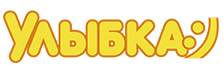 Общество с ограниченной ответственностью «Улыбка»Юридический адрес: 662315, РФ, Красноярский край, г.Шарыпово, 2 микрорайон, дом 1, пом.170;Фактический адрес: 662315, РФ, Красноярский край, г.Шарыпово, 2 микрорайон, дом 1, пом.170;Электронный адрес: ooo-ulybka@mail.ruАдрес сайта: http://stoul.ruТелефон: +7 (39153) 37-3-94, +7 (39153) 28-3-11ИНН 2459015340 /КПП 245901001 ОГРН 1072459000591ОКТМО 04740000код  ОКПО 81223785 код ОКВЭД 86.23; р/с 40702810431150000878 в Красноярском отделении №8646 ПАО Сбербанк г. Красноярск БИК 040407627 к/с 30101810800000000627Генеральный директор Гаврилова Зинаида Ивановнана основании Устава